WAITING ON YAHUWAH WAITING ON YAHUSHUAPREPARING TO MEET MESSIAH FACE TO FACEPART V of the series on Waiting      II Timothy 4:6-8: “I am already being poured out, and the time of my departure has arrived. I have fought the good fight; I have finished the race; I have guarded the faith. For the rest, there is laid up for me the crown of righteousness, which the Master, the righteous Judge shall give to me on that Day, and not to me only, but also to all those loving His appearing.”WE SHALL BEHOLD HIM sung by Sandy Patty (1983)***Sandi Patty sings “We Shall Behold Him” [Live] – YouTube - ‎GaitherVEVOThe sky shall unfold
Preparing His entrance
The stars shall applaud Him
With thunders of praiseThe sweet light in His eyes, shall enhance those awaiting
And we shall behold Him, then face to faceO we shall behold Him, we shall behold Him
Face to face in all of His glory
O we shall behold Him, yes we shall behold Him
Face to face, our Savior and LordThe angel will sound, the shout of His coming
And the sleeping shall rise, from there slumbering place
And those remaining, shall be changed in a moment
And we… (chorus)      I can’t listen to her sing this song without my spirit feeling like it’s about to break through my body and literally ascend into His Presence! I can’t listen to it without shaking with tears of joy. I am ready for whatever it takes to behold Him face to face! I saw Him face to face in Jerusalem the day before First Fruits 2003 welcoming me to the ruins of the pools of Bethesda, where the man was healed after waiting 38 years. I’ve given this testimony many time about how that day, He healed me of a wounded spirit and broken heart after 38 years, removing all painful memories – gone forever. Before walking around the ruins, He appeared and welcomed me. I am ready to meet Him again, this time to be with Him forever.      I write to encourage you to seek Him, to fall passionately in love with this beautiful sweet and Beloved Savior who loves us so much. -- No, not with carnal/fleshly sentimentality or soulish love, but through the re-born spirit where His love abides in us. Receive the love of Yahuwah and then return it to Him and to Yahushua with passion!       Messiah looks down at a remnant of those who have received Him as Savior and have eternal life. He wants to interact with us on a daily basis, sharing His heart with us. As we call, with the Spirit, “Come Yahushua Come,” He hears us. (Revelation 22:16-17, 20)     His Father Yahuwah wants to dwell within us by His Spirit, empowering us to pay whatever price it costs us to enter into His Presence with His smile. We want Yahushua to welcome us with His smile, and His words found in Matthew 25:21.       Yahuwah and Yahushua are so personal, and now more each passing day. Our whole should naturally be attuned to hearing from Them, walking with Them, waiting on Them. Five thousand years ago, Enoch dwelled in the Presence of Yahuwah. He walked with Him. Then one day he just vanished because Yahuwah took him to be with Him.      Hebrews 11:5: “By faith Enoch was translated so as to not see death and was not found for Elohim had translated him. For beore his translatin he obtained witness that he pleased Elohim.”     The Enoch remnant - Elijah/Eliyahu remnant is being prepared right now of those who wait for Him, who walk with Him, who love Him, trust Him, and obey Him. Enoch had a personal relationship with Elohim. We should have even a deeper relationship with Him because of what His Son has done to change us into a totally new creation that we might be called “the sons of Yahuwah.” Yet, today, the remnant is tiny.      In Exodus 24, Aaron, his two oldest sons, the 70 elders of Israel, and Moses were called to the base of Sinai to meet with Yahuwah. They saw His esteem, they saw into His heavenly dwelling place. Mount Sinai was a portal between earth and heaven. But, only Moses was called up into the highest of the mountain to meet with Yahuwah and be taken into His City to receive instructions as to how to build the tabernacle in every detail. He had proved himself trustworthy. He waited six days. Then Abba invited him into the cloud/into the portal. For 33 more days he was in the portal receiving instructions. Look throughout the Word.      Numbers 13 and 14: 10 spies gave a bad report, fear report. Two said they could take the Anakim and proceed into the and because Yahuwah said they could.     The people sided with the 10 representatives of the tribes. Two entered the land 40 years later.     What is the condition for being part of the remnant? Daniel 11:32: “They that know their Elohim shall be strong and shall do exploits.”      The Spirit of Yahuwah is now aligning the soul (mind, emotions, feelings, reasoning, will) and the eternal re-born spirit within those who are waiting for Him, in preparation for our final assignments before we see Him face to face.      Our first love (Revelation 2:5) is to share Him wherever we go. As the face of Moses shone after being in His Presence, so the light in our eyes should be shining as we think about Him, speak to Him, and speak about Him. People are fearful today. As they see our faith shining through us in words and deeds, we must tell them of our Savior and His love.      This article concludes the 5-part series on Waiting. It is an “art” known to those of child-like faith, but a strange thing to those who love this world and/or are religious, dull of spirit, or rebellious in nature. 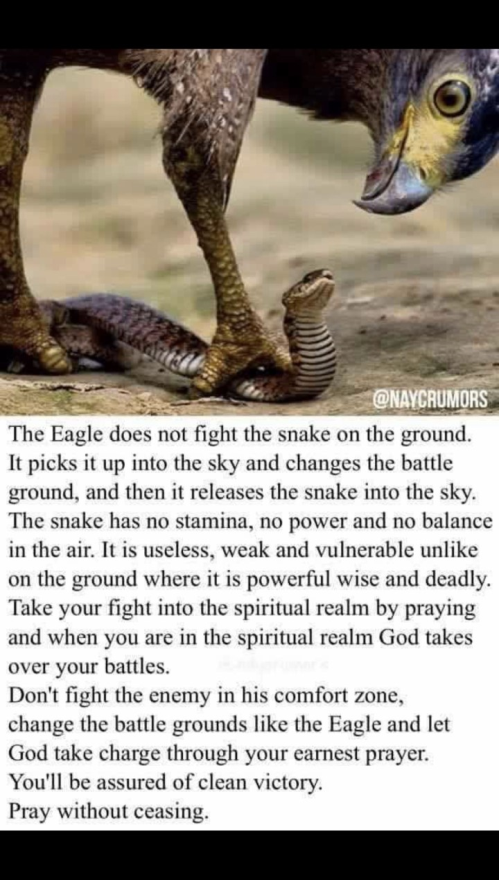 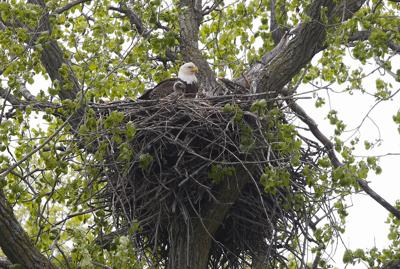 As you soar into His Presence, your authority over the enemy will be increased. Build your nest high up in Abba’s Presence; look out far and wide; look down on the earth. We are born again as extra-dimensional beings … Be who you are! 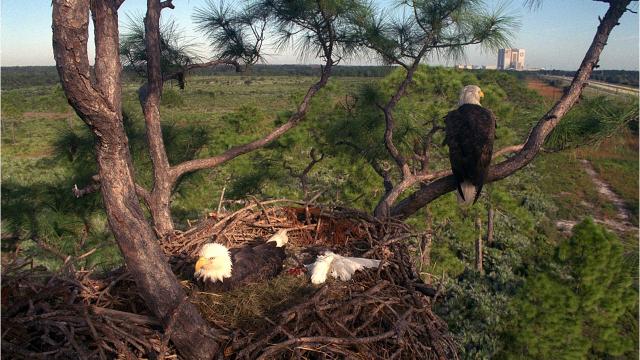 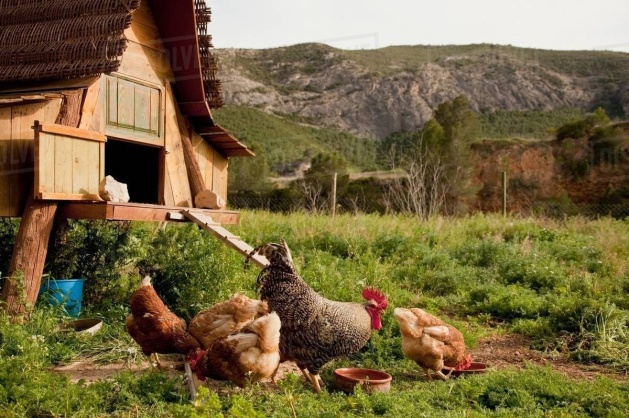 Take your pick of views … sky or dirt – it’s your choiceThe eagle intentionally built his nest in a high tree. The chickens just eat what the farmer throws out to them. Sounds like something to ponder: Intentionally make your own nest high up so that you see far and wide, or lazily and greedily chomp down on seed thrown out on the ground by a human being. BE INTENTIONAL! Take responsibility for your own relationship with Yahuwah, never take what man throws out, go to the Spirit and learn from Him.NOW: Final Quotes from Brother Sadhu Sundar Selvaraj in his two books: Waiting As Eagles and Prayer Secrets of the Tabernacle Chapter 5.        I encourage you to hear his testimony on YouTube: September 27, 2017 - John Cyril You Tube - “Testimony of Prophet Sadhu Sundar Selvaraj (Must Watch!)” 45.43 minutesBe sure you’ve read the other four articles in this series before continuing on with these quotes from Brother Selvaraj’s book Waiting as Eagles:      “A Warning! We should not build our lives on spiritual experiences alone.” He then quotes from Matthew 17:1-8. Kepha/Peter was caught up in the excitement of seeing the transfiguration of Yahushua with Moshe and Eliyahu and wanted to build sukkahs/booths. It was near Sukkot. But, Yahuwah told this three disciples there to only listen to, and obey, Yahushua.      “Don’t just seek after experiences, but rather seek the Lord God. We must also seek to build our lives on the Word of God.”[Yedidah: We don’t seek experiences, but they just come as Abba wills. I’ve lived a life of personal experiences with Father and Son since I was 4 years old, but I live by every word that proceeds forth from His Word– the logos (written Word) and the rhema (spoken word to the spirit). Deuteronomy 8:1-6]     “If we are not grounded in the Word of God, and familiar with the gifts of the Spirit, we will not be able to know for sure if a certain spiritual experience is a real experience from the Holy Spirit or a deception from the devil. We must first establish our lives on the Word of God. Don’t seek after experiences. Rather, we must seek the lord with all our hearts. When we do, spiritual experiences will be the result of our union with the Lord Jesus.”      “This waiting is not the waiting of a selfish beggar, but the waiting of a yearning lover. It is the expression of a lover’s longing for the One he loves, rather than his desire for mere personal advantage.”     He quotes John 13:23… “Waiting for God is like lying on the bosom of the Lord. The soul is transported to the secret laces of the heavenly realms. The bosom of a mother is a place of solace, comfort and rest. Lying on the mother’s bosom, the baby receives the milk necessary for life.” [Yedidah: “Shaddai” means “the Almighty.” It also means “the many breasted One.” All we need is found in our snuggling up to Him in simple child-like faith.]     “Resting on the Lord’s bosom will mean accelerated spiritual growth, increased spiritual wisdom increased capability of your spiritual ears to hear the voice of the Lord and immunity from disease (Exodus 15:26). All these blessings will follow you as a result of lying on the bosom of the Lord while waiting for Him.”     “During my first visit to the United States in 1991, the Lord called me to fast for 40 days. On the 37th day, while waiting on God, I had an encounter…in that encounter, the Lord Jesus said, `My desire to manifest Myself to My people is greater than their desire to see Me.’ Surprised by that statement, I then asked the Lord Jesus, `Lord, if that is true, then why are all your people not able to see you?’ The Lord answered, `It’s because My people have no time to wait on Me.’ The prophet Moses came and waited for God. We, too, must wait for God.”       Luke 12:36: “Waiting for God is based on a covenant relationship where God invites a person to meet Him. When we wait for god, He calls you to come in and meet with Him.”      Exodus 24:12-18: “When God’s voice said `Come,’ as soon as Moses’ feet stepped into the cloud, he did not just step into a cloud, he stepped into heaven. He was in heaven 40 days and 40 nights. An angel was assigned to escort him around heaven and showed him all the furniture that he was to construct on the earth. Finally, he was taken before the throne of the Lord, where he saw a Being seated there…The Lord Jesus Christ…spoke to him, `See that you do according to all the pattern that was shown to you (Exodus 25:9, 40; 26:30, Acts 7:44; Hebrews 8:5)”     Moshe visited Elohim’s Temple to receive instructions. The cloud was a Presence-portal into the eternal realm of heaven. He was on Sinai, the 4th main portal. The other 3 are in East Jerusalem: 1) Mount Zion, the City of David, 2) Mount Moriah, the Temple Mount, and 3) the top of the Mount of Olives from where Yahushua’s Spirit ascended in Ezekiel 11:23, and Messiah ascended in Acts 1.]      “Only God can draw a person to Himself to behold His glory (Numbers 16:5). You are invited ONLY when you wait on God.”“Waiting, is simply sitting in the conscious awareness of His Presence.” “Sitting before the Lord is the art of waiting before God…”     Isaiah 30:18: “Therefore the Lord will wait that He might be gracious to you. Therefore, He will be exalted that He may have mercy on you. For the Lord is a God of justice; Blessed are all those who wait for Him.”“`Therefore will the Lord wait!’ It is fathomless to imagine that God waits for us to wait for Him.”****“I had often wondered why the prophet Moses had to wait for God for six days on Mount Sinai when it was the Lord God Himself who invited him to come to meet Him. Upon careful reading Isaiah 30:18, I now understand that the prophet Moses wasn’t just waiting for God; rather in the light of that Scripture, it was God who was waiting for him. God waited for the prophet Moses to condition his human faculties to receive revelation and to bring his flesh into complete submission. God is waiting for us too, in order to do a work of grace in us even as He uses the period of waiting as His opportunity to do in us what cannot be done in any other way. He takes His time to accomplish in us a work which will result in his exaltation and our abasement.”     Isaiah 64:4: “For since the beginning of the world, men have not heard nor perceived by the ear, nor has the eye seen any God besides You who acts for the one who waits for Him.”      “In the original Hebrew it reads, `who works for Him that has waited for Him.’ In other words, as we begin to wait, God will begin to work.’”SPIRITUAL SENSES QUICKENED     “When sitting in the Presence if God, God will cultivate within us a spiritual discernment to the degree that we can even discern the mood of the Holy Spirit. Remember the Scripture says, `And grieve not the Holy Spirit of God whereby you are sealed unto the day of redemption’ (Ephesians 4:30).”     Many times I have felt His grief and/or his joy, His feeling about something.  Sometimes His feelings are mixed, like when His Presence came into my apartment and bedroom room in Aqaba, Jordan, as I was typing the prophecies about Joseph by Ya’cob/Jacob and Moses. The Spirit entered my room at the exact time when Muslims were desecrating the tomb of Joseph in the north of Israel – 1:00 PM. I found out this timing the next day as I taught on those prophecies.  Yes, at that very moment I was typing the prophecies given to Joseph from Exodus 40 by Moses and Deuteronomy 32 from Ya’cob, He came with both grief and joy. His Presence moved in with both grief and joy – joy that Joseph was in heaven with Him, but grief at the desecration of his tomb. He began sharing His moods with me from my childhood, letting me know His will by “joy jumps” in my spirit. His personal interaction with me was my security as a very insecure child.      He wants so much to share His feelings with us. I’ve had Abba share His fury with me about something that was happening. Messiah has let me know also His fury about things not of Him.         “`Grieve’ in Greek is `lupeo,’ meaning `to cause pain or grief, to distress, grieve in body or mind.’ These are emotions.”… “Likewise, we can sense when He is grieved; we can sense when He’s agitated. We can sense – feel – His brooding within us when He want to teach and inspire us. Through this waiting our spirits become sensitized to the Holy Spirit.”****Sadhu Sundar Singh from India, who lived in the late 1800s, early 1900s, said, `Man’ heart is the very throne and citadel of God, and when He enters there to abide, heaven begins!”  “What a privilege we have to wait on God!” (John 14:21, 23)  	     “When God proclaimed His Name to the Prophet Moses, it was His character that He was proclaiming!”      “Lying on your bed you cold earnestly and longingly desire the Presence of the Lord. Isaiah 26:9: “With my soul I have desired you in the night. Yes, by my spirit within me, I will seek You early… (Song of Song 3:1)”     “Keep on seeking and waiting for Him to show up. `How long does will it take?’ you may ask. There are no hard and fast rules or formulas … we read that the Lord tests our heart when we seek Him. (Psalm 17:3) What does He test? -- Our willingness to wait for Him no matter how long it takes. Are we willing to pay the price to forego the basic necessity of the human body, sleep, for higher gain?”     “When we come and wait for – sit before – the Lord, what should our attitude be? 1) Rest (Psalm 37:7: `Rest in the Lord and wait patiently for Him.’`Rest,’ in Hebrew `damam’ which means to be `dumb.’ It conveys the thought: `cease from striving within, hold your peace quiet your self, rest, be silent, keep silence, to stand still, tarry, wait.’ The phrase `wait patiently’ in Hebrew is `chuwl or chiyl,’ meaning to `twist, or whirl in a circular or spiral manner, to wait.’ It is a call to relax from all stress to abandon all fear, to simply give oneself up to God and be quiet before Him.’ ”      “`Rest in the Lord and wait patiently for Him.’ This is waiting in a state of objective rest with confident anticipation. Rotherham’s translation of this Scripture says: `Be resigned to Yahweh, yea, wait with longing for Him.’ This longing is the yearning of love. …the primary object of this waiting is God Himself. Not the blessing but the Blesser.”     “This is the true rest – the Sabbath rest - where you cease from your own works (Hebrews 4:10). That rest, then, is the ultimate art of waiting on God.”     2) “Patience (Psalm 40:1) `I waited patiently for the Lord and He inclined to me and heard my cry.’ Waiting for God requires quiet endurance which is often due to the necessity of first conditioning our spirit for that which is to follow. The impatient restlessness of the human spirit must be subdued before God can manifest Himself to us. We should not rush or hurry.”     “The original Hebrew text of the latter part of Isaiah 64:4 says `You work for him who waits for you.’ (CJB) Here we see God carrying out a work of preparation on behalf of the one who is waiting for Him. God works while we wait.”     3) “Consistency – Proverbs 8:34: `Blessed is the man who listens to Me, watching daily at My gates, waiting at the posts of My doors.’  We must be diligent, persistent, disciplined, and constant in our waiting for the Lord. It must be a daily waiting, too. It must be borne out of a deep hunger and yearning for the Lord. The true seeker is willing to wait indefinitely, if necessary.”     Jeremiah 29:13: “You will seek Me and you shall find Me if you search for Me with all your heart.”     4) “Anticipation – Lamentation 3:24-25: `The Lord is my portion’ says my soul, `Therefore I hope I Him.’ `The Lord is good to those who wait for Him, to the soul who seeks Him.” …“We must anticipate His arrival at any time…It should be like a child-like anticipation of getting gifts …”     “Such was the anticipation of King David when he said, `As the deer pants for the water brooks, so pants my soul for You, O God. My soul thirsts for God, for the living Go. When shall I come and appear before God?’ (Psalm 42:1-2)”      He also speaks of Esther who prepared and waited to go before the King.      “Eagles do not eat dead things. They feed on fresh prey. Vultures eat dead animals, not eagles. What does that mean to us? We must stay clear of outdated and old information. We must hunt for fresh revelation from God.”     “Another integral aspect of waiting on God is meditating on the Word of God.”Luke 10:38-42… “…Mary has chosen the better part which will not be taken away from her.”     “When you wait on God as you meditate on the Word, you are also abiding in Him,” for He is the Word incarnate, John 15:5. The phrases like `live in Me,’ `remain in Me,’ `stay united with Me,’ `joined with me’, and `maintain a living communion with Me’ all examples of the art of waiting on God. This art is achieved through the meditation on the Word of God…`Abide’ in Greek is `meno,’ which means `to stay in a given place or state of being.’  Through meditation on God’s Word we stay still in His presence, uniting our heart and mind with the Holy Spirit in an attitude of quietness.”      “Meditation, like waiting on God, is a lost art today but was practiced in biblical days…We do lots of reading and research into the Word, but that is not meditation. The Bible is not an ordinary book composed of paper and printed with black ink to fill up the pages. No! Every word in the Bible is breathed by the Spirit of God (2 Timothy 3:16). “The Lord Jesus said that His words are Spirit and life (John 6:63)When we mediate on the Word it strengthens us.”“What is meditation? - There are two specific Hebrew words and one Greek word to covey the concept of meditation. 1) `Hagah’ means to `muse, to think, to consider, to reflect, deep thoughts, to murmur, mutter, speak, study, talk.’ The word ‘hagah” has to do with the mind. 2) `Siyach’ means `to speak to one’s self; to ponder, converse with one’s self aloud – contemplation, a reflection.’ 3) The Greek Word `meletao’ means `to take counsel in the mind, to take care of i.e. to resolve in the mind, imagine.’ ”     “Let us study a little deeper the Hebrew word `hagah.’ Its root is closely related to the word `thought.’ (i.e. Psalm 19:15; Isaiah 33:18). Hence `hagah’ can be precisely defined as `contemplation.’ Its root also refers to speech (i.e. Psalm 35:28; 37:30; 71:24) …This definition indicates a sound or thought that is repeated over and over like the cooing of a dove or the growling of a lion. It is the constant repetition of the Word of God, either verbally or mentally until it becomes a part of our being (Joshua 1:8; Psalm 1:2). Another closely related base root to `hagah’ is `chag’ which refers to anything that is cyclic or repeated.’ In this sense, `hagah’ means `to repeat something over and over, periodically and cyclically.’ ”     ***“Meditation can therefore be defined thus: A contemplative reflection of something by pondering, and resolving in the mind and by conversing with ones’ self in a murmur or loud manner.”      ***“Put simply, to meditate is to deeply ponder and reflect in the mind something of which you are speaking to your self. … Meditation is the reflection of deep thoughts by musing in the mind and speaking aloud to oneself. When you bring your mind and mouth together in oneness, our mind is not going to wander anywhere else.”     Yedidah: We believe what we hear our voice proclaim with boldness as truth. I find that proclaiming who Abba Yahuwah is in His greatness and majesty, in His love, His nature, that He comes on the scene quickly. I often mutter to myself as I walk proclaiming who He is, just talking with Him. Sometimes, to make a point to the enemy, too, I throw my arms into the air and make motions of thrusting my proclamations into His Presence. I do that in the middle of the night sometimes. So many times He comes to me in His manifested power and Presence, like soft lightning through my arms, though my whole body, to let me know “I hear you; I’m here for you.” He gives peace like oil flowing through the spirit. He has been consistent all of my life.      I also speak in tongues and pray as I walk along. I taught prayer walking in articles and podcasts, and how we have responsibility to reach out to others as He leads us, as we walk. He is the Master; we obey as He leads. He looks for the those who are little children in their faith, not immature, but deep in faith. In fact, the more mature we are in Him, the more childlike we should be! We are not exalted, but humbled, for it is the humble that He will exalt in the Kingdom.     Matthew 18:1-4 is a mandatory condition for anyone to enter the Kingdom. Religion destroys this intimacy with Him, people intellectually depending on human beings to tell them what they should believe. It’s tragic!      Selvaraj: “Why does your mind wander when you read the Bible? It is because you are so quiet during your meditation. When you are quiet, your mind is empty. It likes to go somewhere, window shipping in forbidden territories. You may have also experienced this when you are praying in tongues – your mind takes flight. Why? -- because when you are praying in tongues, your mind has no work to do (I Corinthians 14:14). It gets bored waiting for you. So it goes for a ride.     However, if you discipline your mind to become one with your spirit, then, whatever you pray in the spirit, your mind can interpret and understand it instantly (I Corinthians 14:15). You don’ have to wait for the interpretation to come. As you are praying in the spirit you will know what you are praying The mind becomes one with your spirit and your and spirit becomes one with the Holy Spirit.”       “This is Biblical meditation: Take the Word of God. Ponder over it and speak it aloud. This is the correct form of reading the Bible. You don’t read quietly to yourself. That’s wrong. You must open the mouth and speak aloud. As you are speaking aloud, your mind thinks upon the word. The Scripture says, `Let the words of my mouth and the meditations of my heat be acceptable in Your sight…’ Psalm 19:14. The uttering of the Word of God and the pondering of God’s Word in the heart must become one, which is acceptable and pleasing to the Holy Spirit. Such a discipline brings you into oneness with the Spirit of the Lord. When you become bound up with the Spirit of the Lord, the results are powerful!”     “Meditation, simply restated, is the process of directing the thoughts towards God. The act of meditation also purifies and clears the mind of any impurities, so that the heart and are blended in oneness and thoughts of prayer directed toward God.”      “The word of the Lord once came to me saying, “Tell my people to love me, and the Word abiding in them will causes them to see Me (John 14:21).”     “…you must love the Word and eat it with delight and not do it out of compulsion or duty. It should not become a ritual such that if you don’t do it you feel condemned. If you fall into ritualism, the purpose is defeated. Let’s consider John 14:21, `He who has My commandments and keeps them it is he who loves Me. And he who loves Me will be loved by my Father, and I will love him and manifest Myself to him.’ ”      “When you meditate on the Word of God, you are entering into the bosom of the Lord Jesus Christ. The Scriptures say that Jesus Christ is in the bosom of His Father (John 1:18.) Do you know where the bosom of the Lord Jesus is? When the Lord Jesus died on the cross, the Scriptures say, ` a Roman soldier took a spear and pierced his side (John 19:34). A way was made for you on the cross. Now you can enter into the bosom of God through the blood of the Lord Jesus Christ (Hebrews 4:15; 10:19).”      “The throne of God is accessed through the bosom of the Lord Jesus Christ. How can you into the bosom? - By meditating on the Word God. When you meditate on the Word of God you are translated into His bosom.”      Yedidah: It is there, as you lean on His chest with your ear to His mouth, like the Apostle Yochanan/John, you can hear His secrets and enter into His thoughts and feelings. This is a very real thing. John 13:21-29: Notice that Yochanan did not turn to Peter/Shimon Kepha and tell him what Messiah said, even thought he asked him for an answer? When we hear from Him, we ponder it and let Him give more revelation if needed. We takes notes on what He says to us in dreams, visions, the Word, and to our spirit, so that we never forget. But, we wait to share it with others for we under His command with what He gives to us.      Selvaraj, from an experience he saw in the Spirit: “The glory of God was shrouded in a cloud to avoid killing him. As the cloud began to approach towards the prophet Moses, a voice thundered, `The Lord! The Lord!’ Waves of power and glory surged through the entire physical being of the prophet Moses. Unable to contain it and stand before the awesome glory of God, even before the glory came near him, he fell on his face on the rock to worship God (Exodus 34:8). This is how powerful meditation can become. You enter into the glories of heaven. When you meditate on the Lord Jesus Christ, which is an aspect of waiting on God, you can be transformed and transported into the very boom of God.”     “The Bible says, `The entrance of God’s Word gives light.’ (Psalm 119:130). That light is the holiness of God. The Scriptures also say that the Word of God is like fire (Psalm 39:3; Jeremiah 20:9). When that light and fire go into our spirit they will begin to burn up all the works of the flesh and the lusts of the flesh within. All the filthiness of your spirit and flesh will be burned by the fire of the Word of God. With all your impurities burned up, your spirit, soul, and body will become pure and sanctified.”      “Ezekiel 1:4, Ezekiel’s vision: The relationship between `hagah’ (meditation) and such concepts as light and fire, is mentioned clearly in the Bible. The Psalmist says `My heart was hot within me; while I was musing, the fire burned.” (Psalm 39:3). The vision of light (brightness) which the prophet Ezekiel saw as a result of meditation is clearly established.”      “The most important derivative of `hagah’ is the word `nogah,’ which refers to a `glow or shine.’ This word is especially significant as refers to a glow shining in the dark as the glow of dawn or twilight.”     “`The spirit of man is the candle of the Lord,’ Proverbs 20:27. Imagine a candle burning in your spirit. As you begin meditating on the Word of God, which is light, it enters into your spirit. When it comes in contact with your spirit, a binding explosion of light, something equivalent to a nuclear fusion takes place.”      Yedidah: This is what happens when we receive revelation from the Spirit, it feels like an explosion in the spirit that hits the mind and stuns it until the spirit processes it for the mind.
     Selvaraj: “Revelation 5:11-11: If you read these Scriptures carefully, you will find the angels using seven different kinds of words to praise God: `power, riches, wisdom, strength, honor, glory, and blessing.’ … Why must they declare that over and over again? This is how the Lord explained it to me: `By praising God, the angels, in return, they are being blessed with God’s glory, power, riches, honor, strength, blessings and wisdom.’ ”      Yedidah: As you pour out exaltations on Him, love, and longing for His Presence, yes, heaven responds with His Presence and many types of blessings.His Presence is the greatest of all blessings. It comes when we dwell with Him, “abide” with Him. It is then that we can ask what we will and it will be done – when He chooses to do it. (Psalm 91:1; John 15:7)     Selvaraj: “When you wait on God, meditating on the Word of God, the eyes of your understanding are enlightened for you to perceive heavenly realities and discern earthly things. It is possible to discern both realms at the same time.” (Ephesians 3:18)      “What keeps you from seeing into the spiritual realm? The veil is over your eyes. The heart is empty. When your heart is filled richly with the Word, then the image of Jesus Christ in your heart is completed. You will then be able to see the Lord Jesus Christ standing before you.”
TRANSFORMED     II Corinthians 3:18: “But we all, with unveiled face, beholding as in a mirror the glory of the Lord, are being transformed into the same image from glory to glory,  as by the Spirit of the Lord.”     “The more the Word enters into you, the more your heart becomes a temple, resembling in the spiritual what King Solomon constructed in the natural. Your heart may even become like the Garden of Eden. “The Kingdom of God is within you.” (Luke 17:21) Your soul and spirit become one with the Spirit of God and of the Lord Jesus Christ.     The original meaning of the words `abode,’ and `tabernacle,’ is the same. Your inner being becomes a Garden of Eden. The Lord God walks in it and talks with you. This scripture is not simply figurative language. It means exactly what it says. This is my daily experience. When I quiet myself in God, meditating on the Word of God, I see within me the Garden of Eden. … This is paradise. That’s the reason why translations from earth to heaven are instantaneous. You don’t have to go far. It is within you.”     “As you meditate on the Word of God as a regular spiritual discipline, you will be transformed and translated from glory to glory through the various stages of becoming one with God. The ultimate purpose of waiting on God through meditating the Word relates to the highest place of God in Christ Jesus: being changed renewed and transformed into the full likeness of the Son of God.”      Yedidah: Elohim, Father and Son, await the day when we will be “echad” with Them, as Messiah prayed for us in John 17, “that we might be one (in unity) with each other and with Them, as They are with each other. This is not “singularity” as trans-humanism is trying to reach, or a state of Hindu Brahma, where everyone loses their own identity and becomes one giant world consciousness/mind, as the New Age Movement teaches. No! “Oneness” with Yahuwah and Yahushua, as They are One, is the Hebrew word “echad,” meaning two in unity as if they were one. A father is not his son, but if they are very close in mind and spirit, they so often think alike.      In Genesis 2:24, Adam and Eve became “echad,” “one flesh,” – two in unity as if they were one. But, we retain our own identity and will. Yet, we are submitted so much to Them that Their will is our will (I John 5:14-15).        This ends the quotes from Waiting as Eagles. Here I give a few quotes that align to this information from Prayer Secrets of the Tabernacle, chapter 5: “Waiting on God – The Ark of the Covenant.”   ***“The Ark of the Covenant represents waiting on God. God gave Moses the details of this furniture first before giving him the entire blueprint for the tabernacle. This signifies that whatever God does, He begins it from within first. When God speaks to us, He speaks to our spirit within and not to the mind.   But, the mind later understands from the spirit that which God had spoken. When we stand before the Ark of the Covenant, waiting on God, we will experience an intimate face to face communion with God.”     “Therefore, when we wait on God, the Father and the Son will love us with an intimate bonding love, which causes Them to come and dwell with us through the Holy Spirit (Ephesians 2:22). What a privilege for waiting on God!”     He says of Revelation 10:3-4: “The comprehension of the things of God in the Spirit cannot be freely expressed in writing. Many deep things of God are too sacred to write.”      “The Scriptures also say that we are seated together with Christ in the heavenlies (Ephesians 2:6). Though we are still alive in this world, yet in Christ, we are seated with Him in the heavenlies.”      ****“When you live and walk close to God, the Spirit realm becomes like a `second home.’ He that is joined to the lord becomes one spirit with Him. This is the result of progressively waiting on God.”     “Likewise, when we are waiting on God, it is like coming before the Holy of Holies of the throne of God. As we stretch out the hands of faith with the blood of the Lord Jesus, all that we need to do is behold the glory of God is to simply look at the blood of the Lord Jesus. The blood of the Lord Jesus will then reflect the image of God the Father.” [Yedidah: He told of a vision he had of Messiah presenting His blood before the Father after the resurrection. He said he saw the reflection of the Father’s face as Messiah held His blood cupped in His hands, as He brought the blood to the mercy seat over the Ark]     “The Lord Jesus is the express image of the Person and the brightness of God’s glory, (II Corinthians 4:6; Hebrews 1:3) which made Him to boldly claim that if anyone saw Him, that is equivalent to seeing the Father God (John 12:45; 14:9).”“THE ART OF WAITING ON GOD”     “A healthy prayer life composes of three aspects: Firstly, intercession, secondly meditation on the Word and thirdly waiting on God. Waiting on God is a lost art in present-day Christianity. Since we live in a fast-paced microwave society, we do not seem to have the time, or some even consider it a waste of time to wait on God. Yet we all desire God’s best and will for our life. We will never be able to know what the good, perfect, and acceptable will of God is for our life if we do not wait on God (Romans 12:2)”     “Therefore, the only way that we are going to hear His voice or discover God’s perfect will or our life is by practicing the art of waiting on God.”     “There are several Hebrew words used in the Bible for the word `wait.’ 1) `Daman’ means `to stand still’ (Psalm 46:10).2) `Dumiyyah’ means `to wait in silence’ (Psalm 62:1)3) `Qavah’ means `gathered together’ (Genesis 1:9)4) `Chakah’ means `to wait earnestly’ (Isaiah 64:4) “Therefore, we can define `waiting on God’ as `to wait earnestly in silence and stillness in God’s Presence, seeking to be bound in a perfect union of intimate bonding together with the Lord.’ In simple terms it mean `staying in God’s Presence and seeing to be bound in a perfect union of intimacy.’ ”      “So in practicing the art of waiting on God, all that is within you must be in stillness and silence before the Almighty God.”       “I first learned to practice the art of waiting on God in July of 1983. I used to wake up at 2:00 AM and would wash up to be fresh. I learned from the life of George Mueller that he himself did that to prevent him from going back to sleep. I would begin by praising and worshipping God for about an hour. Then I would mediate the Word for about another hour. On the third hour, I would pray for others and for my personal needs.      After I had done all the praying, I would then say to God, `Lord now speak to your servant, for I shall hear.’ (I Samuel 3:9-10) After saying that, I would just wait in stillness and silence, expecting God to speak. I kept the mind quiet and never allowed it to wander; kept the heart quiet and never allowed it to ponder over other things; kept the body still and never allowed it to move to cause distraction. All that was within me was bound in oneness.”      ***“On the first day my ability to be still lasted only five minutes. Day by day, I practiced waiting. During those times, I did not even hear a whisper from the Lord. Nevertheless, patiently and diligently I persevered. Soon my ability to concentrate in stillness improved. On the seventh day, as usual when I was waiting on God, I suddenly heard a loud and gigantic voice booming through my room…the voice was sweet, yet melodious and sounded like running waters…”    “In waiting on God, our spirit is fine-tuned to the wavelength of the Spirit-realm where we are able to hear His voice.”     “Therefore, when we are still and silent in spirit, sol, and body, before God’s Presence, we are prepared to receive and see the Glory of God.”RESULTS OF WAITING ON GOD: ISAIAH 40:311) Strength is renewed2) We can run and not be weary3) We can walk and not faint“Clinging onto the written Word of God will cause us not to faint (Psalm 24:10).”4) Wing like eagles – deep spiritual experiences of soaring in the heavens with Him      TRANSFORMED (II Corinthians 3:17-18): “Finally, when we wait on God we are being transformed like the Lord Jesus. Being blessed with spiritual experiences is not as important as being transformed to look like the Lord Jesus.” [Yedidah: It is the Spirit of Yahuwah who does the transforming. We can do nothing. We can, and must, discipline ourselves to submit to the Spirit’s work of transforming within us. We must yield to His work, His conviction]      Selvaraj: Consider a hen. When the hen lays eggs, they are imageless and formless. The hen would then sit on the eggs for twenty-eight days to hatch them. During that period heat energy from the hen transforms the egg yolk and white into the image and likeness of the hen. In like manner, when we wait on God, the Lord stretches out His wing over us. (Psalm 91:4) The fire of the Holy Spirit then refines and purifies us to resemble and be transformed to be like the Lord Jesus (I John 3:2; 4:17).”      “The Bible says in II Corinthians 3:18: “But, we all, with unveiled face, beholding as in a mirror the glory of the Lord are being transformed into the same image from glory to glory, as by the Spirit of the Lord’ ”      “The word `transformed’ in Greek is `metamorphoo’ which is also used for `transfigured’ as the Lord Jesus’ experience on the Mount of Transfiguration (Matthew 17:2). `Metamorphoo’ means `to change into another form.’       In Luke 9:29, it is written, `And as He prayed the appearance of His face was altered and His robe became white and glistening’ The phrase `was altered’ in Greek is `egeneto heteron,’ which literally is `ginomai heterors’ meaning `became different.’ The Lord Jesus was totally changed to become something of a different kind,...the unveiling of the flesh of revealing the different kind, His fullness of the Godhead (Deity), within Him.”      “Likewise, within the innermost of us is the seed of God (I John 3:9). This seed is God’s nature abiding permanently within us. We receive that seed when we are born again (I Peter 1:23). Just as a natural earthly seed germinates and grows into fullness as we wait on God, God’s Presence surrounds us with light and fire, and we are `constantly being transfigured into His very own image in ever-increasing splendor and from one degree of glory to another …for this comes from the Lord who is the Spirit.’ (II Corinthians 3:18 Amplified).”      “…Therefore, he who waits on God will be ushered into the glory cloud of God…The cloud is God’s holiness.”     “Among all the nature and attributes of God, the most supreme nature that makes Him God--the Almighty God--is HOLINESS. It is the nature that sets the Lord God apart from all other gods (Exodus 15:11). Holiness is the essence and the very being of God Himself. (Psalm 93:5; Isaiah 63:15)”     Yedidah: Leviticus 11:45-46, 19:2, 20:7-8, 26; I Peter 1:16; Revelation 22:11b. He says “Be set-apart (kodesh/holy) for I am set-apart.”]        NUMBERS 7:89: “Now when Moses went into the tabernacle of meeting to speak with Him, he heard the voice of One peaking to him from above the mercy seat that was on the ark of the Testimony, from between the cherubim; thus He spoke to him.”       EXODUS 33:9: “And it came to pass when Moses entered the tabernacle that the pillar of the cloud descended and stood at the door of the tabernacle, and the lord talked with Moses.”      “God spoke from the Cloud. Even in the Transfiguration of the Lord Jesus, Peter, James, and John, heard a voice speaking form the Cloud (Mark 9:7). What does the voice of God the Father sound like? (John 12:28-29) “The voice of the Father God sounds like thunder.”     Yedidah: I was teaching a class on end-time prophecy at Grace Temple church in Fort Worth. I had taught for two years, every Sunday afternoon. In an evening service at the church during “communion,” I poured out my heart to Abba: “I’ve taught them everything I know to teach, now what do I teach them?” I then heard a thundering loud voice speaking to me audibly: “PREPARE MY PEOPLE FOR TABERNACLES.” I knew what that meant – later I knew it as Sukkot. I was to prepare His people for the Kingdom reign of Messiah. I began doing that. I continued to do that until this very day. I’ve heard His booming voice of thunder twice since then. It’s very powerful! Messiah’s voice is a baritone voice, of a gentle young man, except when He’s angry, then it is louder. The Father usually speaks to us by His Spirit gently in our spirit – softly – as Eliyahu heard: II Kings 19:10-12.      Selvaraj: “The Lord graced me with the privilege of hearing the voice of God the Father for the first time on February 12, 1984. As was my custom, I was waiting on God at about 2:00 AM that morning. All of a sudden I heard the sound of a very loud thunder. Thinking that the rains were going to pour heavily, I got up to close the windows. To my surprise, I found the night to be still ad calm. When I went back to prayer, again I heard the rumbling of thunder. I thought that it must be distant thunder and go up to close the windows.  As I bowed in prayer for the third time, I heard the sound of this thunder very distinctly. I perceived in my spirit that I should listen to it very carefully. As I did, I perceived in my spirit that it was coming all the way from heaven. (Exodus 20:22; Acts 11:9; II Peter 1:18) I suddenly realized that the Father God was speaking to me. My whole being was trembling with a holy fear, when God spoke to me (II Samuel 22:14)…The voice of God was so awesome, majestic and loud, like the peels of thunder…”       Yedidah: In 2005, on the top of a high hill, Mar Elias, overlooking the Jordan Valley below, and Tishbe, where Eliyahu had lived, I felt led by Abba to call out His Name over the valley, since it probably had not been spoken since the days of Eliyahu. I went over to a rock wall, looking down into the valley towards the Israeli (I was in Jordan), and called out His Name loudly. By the way it was a sunny day.  Instantly, as His Name left my lips, a great sound of thunder crashed just below the wall and rolled down the valley. My two friends from Wales and England with me were in shock, their mouths dropped open. I turned and called out His Name again, and instantly the thunder crashed and rolled down the valley to the south. I called out His name a third time and the same thing happened. He answered me! He is very personal!  FACE TO FACE     Exodus 33:11a “So the Lord spoke to Moses face to face, as man speaks to his friend. Numbers 12:8a “I speak with him face to face, even plainly, and not in dark sayings; and he sees the form of the Lord.”     “The term `face to face’ means `to talk directly’ with one another, beholding each other’s countenance. It’s like two good friends sitting beside each other, looking at each other eye to eye…This is the desire of God. He does not want to hide Himself from us, but wants to show Himself to us, so that His children can commune with Him face to face (Numbers 14:14; Deuteronomy 5:4; John 15:15).” ONENESS BY WORSHIP - II Chronicles 5:13-14      “…And when they lifted up their voice with the trumpets and cymbals and instrument of music and praised the Lord saying `for He is good, for His mercy endures forever’ that the house, the house of the Lord, was filled with a cloud, so that the priests could not continue ministering because of the cloud, for the glory of the Lord filled the house of God.”     “This is the most important key to entering into the Holiest in oneness in spirit, soul, and body. Our entire being must be consumed with one burning passion that is to behold the beauty of the Lord and minister to Him in oneness of mind and spirit.”  PURE AND HOLY LIFE – Daniel 1:8     “But Daniel purposed in his heart that he would not defile himself…”     “Humility and Meekness (Isaiah 57:15 and Isaiah 66:1-2)”      “One of the reasons which endeared Moses to God, that enabled him to behold and dwell with the glory of God, was his meekness (Numbers 12:3).”      “Full of the Holy Spirit, Acts 7:55: “But he (Steven) being full of the Holy Spirit gazed into heaven and saw the glory of God, and Jesus standing at the right hand of God.”      “We must be filled with the Holy Spirit continually at all times, by always praying in the Spirit, as we are thus constantly being filled with the Holy Spirit He will transform and transfigure our inner man from glory to glory to abide in the holiest. (II Corinthians 3:18; 4:16)”     “Disciplined in prayer life: (Luke 9:29, 34, 35) `And as He prayed, the appearance of His face was altered and His robe became white and glistening…’ ”      “The Word of the Lord once came to me saying, `If you will learn to walk with God, He will come and walk with you and make a way of holiness in your heart that God may come and make His abode with you.”      ****“The more we speak in tongues, the more sensitive we become to the Spirit’s speaking to us.” ---Please listen to: “TAKE ME INTO THE HOLY OF HOLIES” – LYRICSKent Henry – “Take Me In” - YouTubehttps://www.youtube.com/watch?v=tIkaCrK38IULyricsTake me in to the Holy of Holies 
Take me in by the blood of the Lamb 
Take me in to the Holy of Holies 
Take the coal, cleanse my lips, here I am… Take me past the outer courts
Into the Holy place
Past the brazen altar
Lord I want to see your face
Pass me by the crowds of people
The priests who sing your praise
I hunger and thirst for your righteousness
And it's only found one placeTake me in to the Holy of Holies
Take me in by the blood of the Lamb
Take me in to the Holy of Holies
Take the coal, cleanse my lips, here I am
Take the coal, cleanse my lips, here I amIn His love, 
Yedidah,May 21, 2019